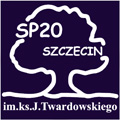 PLAN PRACY PEDAGOGA SZKOLNEGO sala11Mgr Monika CieszkowskaDostępność: 15.35 - 16.35PLAN PRACY PEDAGOGA SZKOLNEGO sala19Mgr Anna ZbyszyńskaDostępność: Poniedziałek: 15.30-16.30PLAN PRACY PEDAGOGA SPECJALNEGO sala19Mgr Anna ZbyszyńskaPLAN PRACY PSYCHOLOGA SZKOLNEGO sala11Mgr Agnieszka Włodarek Dostępność: Wtorek 17.30-18.00PoniedziałekWtorekŚroda CzwartekPiątek11.55 – 13.55 -10.15 –12.459.00 – 14.30-PoniedziałekWtorekŚroda CzwartekPiątek13:45-15:309.00-11.0011.30 -14:008.00-10.009.00 – 10.45PoniedziałekWtorekŚroda CzwartekPiątek10.15-10.45  13:15-13:4511.00-14.008.00-11.3010.00-12.008.00-9.00PoniedziałekWtorekŚroda CzwartekPiątek7.30-9.3014.30-17.308.00-9.0016.00-17.308.00-10.00